山东女子学院2020级新生缴费说明亲爱的2020级新生：您好！为了明确缴费的各项内容，确保您顺利完成缴费、报到注册手续，请您仔细阅读以下内容并按时足额缴费。一、收费项目与标准我校严格按照山东省发展改革委、财政厅、教育厅核准的收费项目与标准收取，学生缴纳的费用包括专业注册学费、第一学期学分学费、住宿费、公寓用品代收费。1、学费 2020级新生，除校企合作专业外，全部实行学分制收费，学费分为专业注册学费和学分学费两部分。专业注册学费按照学年收取；学分学费按照学期收取，本次收取的是第一学期学分学费。各专业交费金额参见下表。我校严格按照批复收费标准执行，如有变动，依据新文件多退少补。各专业学费收费标准*学制专业对照查找说明：普通本科专业学制4年，普通专科专业学制3年，普通专升本专业学制2年。2、住宿费开学前不收取住宿费，学生入校后，根据实际所住公寓的等级标准收取住宿费。具体住宿收费标准，参照《山东省高等学校住宿费收费管理办法》（鲁发改成本[2019]804号)第五条执行。3、公寓用品公寓床上用品实行学生自愿购买的原则。收费标准为428元/套，共12个品目，16件。公寓用品交费截至10月5日。学生公寓管理中心咨询电话：0531-86526768。二、缴费方式与时间新生一律通过微信方式交纳各项费用，微信缴费开通时间为9月1日。第一步：扫描下方二维码，关注“山东女子学院财务处“微信公众号第二步：查看缴费指南，了解缴费流程第三步：输入学号（学号通过迎新系统或教务系统App查询），登录智慧校园，查看各级各类账单并缴费。学生微信交费完成后，可通过提示自行获取电子发票。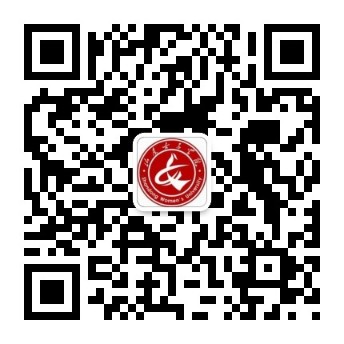                               山东女子学院财务处微信公众号三、其他事项1、报到当日不设收费现场，学生有疑问开学后可直接拨打咨询电话：0531-86526052。2、已办理助学贷款手续的同学，等贷款到账后（贷款大约每年11月份到学校账），多退少补。根据相关政策，助学贷款不得用于缴纳公寓用品费等其他费用。3、如不按规定时限足额缴费，根据学校收费和学籍管理的有关规定，不予办理学籍注册和选课手续。4、公费师范生免交学费和住宿费，其他费用由学生自行承担。5、学分学费按照学期收取，本次只收取第一学期学分学费，第二学期的学分学费待学生选课结束后收取。校企合作专业学生不实行学分制收费，仍按学年收取学费。山东女子学院财务处二〇二〇年八月专业学制学费学费学费学费学费本次收费总金额（单位：元）专业学制专业注册学费标准（元/生·学年）专业注册学费标准（元/生·学年）专业注册学费标准（元/生·学年）2020-2021年第一学期学分学费（学分数*100元/学分）2020-2021年第一学期学分学费（学分数*100元/学分）本次收费总金额（单位：元）英语4525525525212521252650英语2150150150240024002550商务英语4525525525207520752600日语、俄语4525525525212521252650小学教育4625625625232523252950学前教育（师范类）4625625625202520252650学前教育（师范类）（春季高考）4625625625182518252450学前教育2250250250200020002250社会工作4525525525232523252850知识产权4525525525212521252650应用心理学4102510251025182518252850文化产业管理4925925925202520252950工商管理4112511251125192519253050工商管理2750750750240024003150人力资源管理4102510251025192519252950人力资源管理2650650650240024003050市场营销4102510251025192519252950市场营销（春季高考）4102510251025192519252950市场营销2650650650250025003150会计学4112511251125262526253750会计学2650650650250025003150财务管理4112511251125262526253750审计学4102510251025262526253650旅游管理类4102510251025252525253550旅游管理（春季高考）4102510251025252525253550旅游管理2650650650310031003750会展经济与管理2650650650270027003350物流管理2650650650250025003150国际经济与贸易4102510251025212521253150国际经济与贸易2650650650270027003350金融工程、投资学4112511251125212521253250计算机科学与技术4775775775262526253400计算机科学与技术（春季高考）4775775775262526253400计算机科学与技术2650650650240024003050数据科学与大数据技术4775775775222522253000数字媒体技术4775775775262526253400软件工程4775775775242524253200人工智能4775775775262526253400音乐学（声乐）4412541254125232523256450音乐学（器乐）4412541254125242524256550舞蹈学4412541254125212521256250视觉传达设计、环境设计、产品设计4492549254925232523257250服装与服饰设计4492549254925252525257450数字媒体艺术4492549254925242524257350影视摄影与制作4492549254925242524257350健康服务与管理4525525525242524252950养老服务管理4525525525232523252850养老服务管理（春季高考）4525525525232523252850校企合作及中外合作专业收费标准校企合作及中外合作专业收费标准校企合作及中外合作专业收费标准校企合作及中外合作专业收费标准校企合作及中外合作专业收费标准校企合作及中外合作专业收费标准专业专业专业学制收费标准（单位：元/学年）收费标准（单位：元/学年）会计学（校企合作）会计学（校企合作）会计学（校企合作）488008800计算机科学与技术（校企合作）计算机科学与技术（校企合作）计算机科学与技术（校企合作）496009600数字媒体艺术（校企合作）数字媒体艺术（校企合作）数字媒体艺术（校企合作）41040010400数字媒体技术（校企合作）数字媒体技术（校企合作）数字媒体技术（校企合作）488008800金融工程（校企合作）金融工程（校企合作）金融工程（校企合作）488008800空中乘务空中乘务空中乘务388008800广播电视学（校企合作）广播电视学（校企合作）广播电视学（校企合作）488008800新闻采编与制作（校企合作）新闻采编与制作（校企合作）新闻采编与制作（校企合作）388008800信息安全与管理（校企合作）信息安全与管理（校企合作）信息安全与管理（校企合作）396009600电子商务（校企合作）电子商务（校企合作）电子商务（校企合作）388008800老年服务与管理（校企合作）老年服务与管理（校企合作）老年服务与管理（校企合作）388008800工商管理（校企合作）工商管理（校企合作）工商管理（校企合作）488008800国际经济与贸易（校企合作）国际经济与贸易（校企合作）国际经济与贸易（校企合作）488008800报关与国际货运（校企合作）报关与国际货运（校企合作）报关与国际货运（校企合作）388008800旅游管理（校企合作）旅游管理（校企合作）旅游管理（校企合作）388008800人工智能（校企合作）人工智能（校企合作）人工智能（校企合作）41040010400市场营销（校企合作）市场营销（校企合作）市场营销（校企合作）388008800会计（中外合作办学）会计（中外合作办学）会计（中外合作办学）31300013000